СОВЕТ  НАРОДНЫХ  ДЕПУТАТОВНОВОБЕЛЯНСКОГО СЕЛЬСКОГО ПОСЕЛЕНИЯКАНТЕМИРОВСКОГО  МУНИЦИПАЛЬНОГО  РАЙОНАВОРОНЕЖСКОЙ  ОБЛАСТИРЕШЕНИЕот 28.04.2023  года                                          № 137     Об утверждении измененийгенерального плана Новобелянского сельского поселенияКантемировского муниципального районаВоронежской областиВ соответствии с Градостроительным кодексом Российской Федерации , Законом Российской Федерации от 06.10.2003 года №131-ФЗ «Об общих принципах организации местного самоуправления в Российской Федерации», Законом Воронежской области от 07.07.2006 г. № 61-ОЗ «О регулировании градостроительной деятельности в Воронежской области», Уставом Новобелянского сельского поселения,   Совет народных депутатов            Новобелянского сельского  поселения Кантемировского муниципального района Воронежской области   РЕШИЛ:1.Утвердить изменения генерального плана Новобелянского сельского поселения Кантемировского муниципального района Воронежской области, утвержденного   решением Совета народных депутатов Новобелянского сельского поселения от 23.03.2012 № 58 согласно приложениям: 1.1 .Приложение 1. Положение о территориальном планировании Новобелянского сельского поселения  Кантемировского муниципального района  Воронежской области.1.2. Приложение 2.     Карта  планируемого размещения объектов капитального строительства местного значения.2. Опубликовать настоящее решение в «Вестнике муниципальных правовых актов Новобелянского сельского поселения Кантемировского муниципального района Воронежской области» и разместить на официальном сайте администрации   Новобелянского сельского поселения Кантемировского муниципального района Воронежской области.3. Настоящее решение вступает в силу с момента его официального опубликования. Глава Новобелянскогосельского поселения                                                                                           А.М.ЯневичПредседатель Совета народных депутатовНовобелянского сельского поселения                                                        С.Д. Шинкаренко Приложение 1к решению Совета народных депутатов Новобелянского сельского поселенияКантемировского муниципального районаВоронежской области от 23.03.2012 № 58 (в ред. реш. СНД от 28.04.2023 №137).ГЕНЕРАЛЬНЫЙ ПЛАННОВОБЕЛЯНСКОГО СЕЛЬСКОГО ПОСЕЛЕНИЯКАНТЕМИРОВСКОГО МУНИЦИПАЛЬНОГО РАЙОНАВОРОНЕЖСКОЙ ОБЛАСТИ( С ИЗМЕНЕНИЯМИ)	ПОЛОЖЕНИЕ О ТЕРРИТОРИАЛЬНОМ ПЛАНИРОВАНИИ НОВОБЕЛЯНСКОГО СЕЛЬСКОГО ПОСЕЛЕНИЯ КАНТЕМИРОВСКОГО МУНИЦИПАЛЬНОГО РАЙОНА ВОРОНЕЖСКОЙ ОБЛАСТИ2023 годОГЛАВЛЕНИЕСОСТАВ ГЕНЕРАЛЬНОГО ПЛАНАНОВОБЕЛЯНСКОГО СЕЛЬСКОГО ПОСЕЛЕНИЯКАНТЕМИРОВСКОГО МУНИЦИПАЛЬНОГО РАЙОНАВОРОНЕЖСКОЙ ОБЛАСТИЦЕЛИ И ЗАДАЧИ ТЕРРИТОРИАЛЬНОГО ПЛАНИРОВАНИЯГенеральный план Новобелянского сельского поселения Кантемировского муниципального района утвержден решением Совета народных депутатов Новобелянского сельского поселения от 23.03.2012 № 58 (в ред. реш. СНД от 04.05.2022 №77).Внесение изменений в Генеральный план Новобелянского сельского поселения Кантемировского муниципального района Воронежской области выполнено БУВО «Нормативно-проектный центр» на основании постановления администрации Новобелянского сельского поселения от 30.11.2022 № 50, в части:- отображения мероприятия по переводу территории, входящей в 15-ти метровую полосу вдоль государственной границы, в земли промышленности, энергетики, транспорта, связи, радиовещания, телевидения, информатики, земли для обеспечения космической деятельности, земли обороны, безопасности и земли иного специального назначения, согласно п.2 Протокола №1 заседания координационного совета по приграничной политике при правительстве Воронежской области от 26 мая 2022, с целью защиты и охраны государственной границы.- корректировки ранее подготовленных материалов по границе населенного пункта с. Новобелая.В Генеральном плане Новобелянского сельского поселения определены следующие сроки реализации проектных решений: I очередь – 2019 год; -   Расчетный срок – 2029 годГенеральный план Новобелянского сельского поселения – основной документ территориального планирования муниципального образования, нацеленный на определение назначения территорий, исходя из совокупности социальных, экономических, экологических и иных факторов, в целях обеспечения устойчивого развития территории муниципального образования, развития инженерной, транспортной и социальной инфраструктур, обеспечения учета интересов граждан и их объединений, Российской Федерации, Воронежской области и Кантемировского муниципального района.Целью данного проекта является разработка принципиальных предложений по планировочной организации территории Новобелянского сельского поселения, упорядочение всех внешних и внутренних функциональных связей, уточнение границ и направлений перспективного территориального развития.Цели территориального планирования для Новобелянского сельского поселения:обеспечение прогресса в развитии основных секторов экономики;повышение инвестиционной привлекательности территории поселения;повышение уровня жизни и условий проживания населения;развитие инженерной, транспортной и социальной инфраструктур поселения;обеспечение учета интересов граждан и их объединений, Российской Федерации, Воронежской области, Кантемировского муниципального района, Новобелянского сельского поселения;формирование первичной информационной базы для осуществления градостроительной деятельности и реализации полномочий органов местного самоуправления в направлении дальнейшего развития территории сельского поселения.Задачами территориального планирования для Новобелянского сельского поселения являются:создание условий для устойчивого развития территории сельского поселения;определение назначений территорий сельского поселения исходя из совокупности социальных, экономических, экологических и других факторов;развитие социальной инфраструктуры путем упорядочения и дальнейшего строительства сети новых объектов здравоохранения, образования, культуры и спорта;восстановление инновационного агропроизводственного и промышленного комплекса сельского поселения, как одной из главных точек роста экономики сельского поселения;освоение для целей жилищного строительства новых территорий, проведение реконструктивных мероприятий в существующей застройке;модернизация существующей транспортной инфраструктуры;реконструкция и модернизация существующей инженерной инфраструктуры;реализация мероприятий по привлечению квалифицированных специалистов;сохранение окружающей среды.Цели, задачи и мероприятия территориального планирования Генерального плана Новобелянского сельского поселения разработаны на основе Стратегии социально- экономического развития Воронежской области, государственных программ Воронежской области, инвестиционных проектов и ведомственных целевых программ.Генеральный план сельского поселения увязывает запланированные государственные, региональные и муниципальные капитальные инвестиции. Он включает определение конкретных объектов, строительство которых в долгосрочном периоде необходимо для государственных и муниципальных нужд, связанных с осуществлением органами государственной власти и органами местного самоуправления полномочий в соответствующих сферах управлении, в целях взаимно согласованного решения задач социально-экономического развития, определенных в долгосрочных отраслевых, региональных и муниципальных стратегиях развития.В свою очередь, целевыми программами, приобретающими значение планов реализации вышеуказанных документов, должна обеспечиваться увязка мероприятий по созданию объектов капитального строительства федерального, регионального и местного значения в прогнозируемом периоде с учетом целей и сроков их строительства, а также ограничений по финансовым ресурсам.Показатели развития муниципального образования, заложенные в проекте, являются результатом исследований и обобщением прогнозов, предложений и намерений органов государственной власти Воронежской области, различных структурных подразделений администрации района, иных организаций.При подготовке проекта Генерального плана использовались отчетные и аналитические материалы территориального органа Федеральной службы государственной статистики по Воронежской области, фондовые материалы отдельных органов государственного управления Воронежской области, администрации муниципального образования и прочих организаций.Работы над Генеральным планом Новобелянского сельского поселения выполнялись с учетом решений ранее разработанной Схемы территориального планирования Воронежской области, утвержденной Постановлением Правительства Воронежской области от 05.03.2009 № 158 (в действующей редакции).Генеральный план разработан в соответствии с Конституцией Российской Федерации, Градостроительным кодексом Российской Федерации, Земельным кодексом Российской Федерации, Лесным кодексом Российской Федерации, Водным кодексом Российской Федерации, Федеральным законом «Об общих принципах организации местного самоуправления в Российской Федерации», иными федеральными законами и нормативными правовыми актами Российской Федерации, законами и иными нормативными правовыми актами Воронежской области, Уставом Новобелянского сельского поселения.ПЕРЕЧЕНЬ МЕРОПРИЯТИЙ ПО ТЕРРИТОРИАЛЬНОМУ ПЛАНИРОВАНИЮ И УКАЗАНИЯ НА ПОСЛЕДОВАТЕЛЬНОСТЬ ИХ ВЫПОЛНЕНИЯНастоящий раздел содержит проектные решения задач территориального планирования Новобелянского сельского поселения – перечень мероприятий по территориальному планированию и этапы их реализации.Мероприятия по территориальному планированию направлены, в том числе, на создание, развитие территорий и объектов капитального строительства местного значения для реализации полномочий органа местного самоуправления Новобелянского сельского поселения.Вопросы местного значения поселения установлены статьей 14 Федерального закона от 06.10.2003 № 131-ФЗ «Об общих принципах организации местного самоуправления в Российской Федерации» и Уставом муниципального образования. Кроме того, статьей 14.1. этого же закона определены права органов местного самоуправления поселения на решение вопросов, не отнесенных к вопросам местного значения поселения. Значительная часть вопросов местного значения поселения решается в тесной связи с планированием развития территории. Перечень основных факторов риска возникновения чрезвычайных ситуаций природного и техногенного характера, а также о возможных направлениях снижения рисков в использовании территорий, приведены в том II – «Материалы по обоснованию генерального плана Новобелянского сельского поселения Кантемировского муниципального района Воронежской области». В разделе предложений по территориальному планированию рассмотрены вопросы, касающиеся обеспечения первичных мер пожарной безопасности в границах населенных пунктов поселения.При разработке Генерального плана Новобелянского сельского поселения учтено размещение объектов федерального, регионального и районного значения.Основные объекты федерального значения:- Транспортная инфраструктура:- Водные объекты общего пользования - пруды и водотоки.- Выявленные объекты археологии.Основные объекты регионального значения:- Инженерная инфраструктура: объекты электроснабжения- Транспортная инфраструктура:- 20 ОП РЗ Н 8-12 «"Воронеж-Луганск"-Волоконовка-Новобелая-гр. Луганской обл.»;
- 20 ОП РЗ Н 29-12 "Воронеж-Луганск"-Волоконовка-Новобелая"-с. Новобелая- Объекты культурного наследия:Братская могилаОсновные объекты капитального строительства районного значения:- Инженерная инфраструктура: газопроводные сети высокого давления,  ЛЭП 10 кВ;- Здания школ, амбулатория и др.Учет интересов Российской Федерации, Воронежской области, Кантемировского муниципального района, сопредельных муниципальных образований в составе Генерального плана Новобелянского сельского поселения, осуществляется следующими мероприятиями территориального планирования:реализацией основных решений документов территориального планирования Российской Федерации, государственных программ Российской Федерации и иных документов программного характера в области развития территорий, установления и соблюдения режима ограничений на использование территорий в пределах полномочий поселения; реализацией основных решений документов территориального планирования Воронежской области, государственных программ Воронежской области и иных документов программного характера в области развития территорий, установления и соблюдения режима ограничений на использование территорий в пределах полномочий поселения; реализацией целевых программ и иных документов программного характера в области развития территорий в пределах полномочий поселения; учетом интересов сопредельных муниципальных образований, отраженных в соответствующих документах территориального планирования, и ограничений на использование территорий, распространяющихся на территорию Новобелянского сельского поселения.Предложения по оптимизации административно-территориального устройства Новобелянского сельского поселения и переводу земельных участков из одной категории в другую.В составе настоящего Генерального плана подготовлено приложение к Тому I «Сведения о границах населенных пунктов села Новобелая» (графическое описание местоположения границ населенных пунктов, перечень координат характерных точек границ населенных пунктов).В рамках настоящего генерального плана проведены работы по корректировке ранее подготовленных материалов по границе населенного пункта с. Новобелая.Таким образом, общая площадь земель в границах населенных пунктов на территории Новобелянского сельского поселения составит 665,77 га, в том числе: - с. Новобелая – 665,77 га.Перечень мероприятий по территориальному планированию в части административно-территориального устройства и этапы их реализацииПеречень мероприятий по переводу земельных участков из одной категории в другуюМероприятия отображены на «Карте планируемого размещения объектов капитального строительства местного значения».Мероприятия по совершенствованию и развитию функционального зонирования.Согласно ст. 23 п.6 ГрК РФ на картах, содержащихся в генеральных планах, отображаются границы функциональных зон с параметрами планируемого развития таких зон. Одним из основных инструментов регулирования градостроительной деятельности является функциональное зонирование территории, которое определяет условия ее использования. Предложения по функциональному использованию территории разработаны с учетом сложившейся и перспективной планировочной структуры сельского поселения, планировочных ограничений, требований Градостроительного кодекса РФ.В Генеральном плане выделены следующие виды функциональных зон: Перечень мероприятий по совершенствованию и развитию функционального зонированияМероприятия отражены в графических материалах на Карте планируемого размещения объектов капитального строительства местного значения.Мероприятия по размещению на территории Новобелянского сельского поселения объектов капитального строительства местного значенияМероприятия по обеспечению территории Новобелянского сельского поселения объектами инженерной инфраструктурыМеста размещения объектов инженерной инфраструктуры показаны на Карте развития инженерной и транспортной инфраструктуры.Мероприятия по обеспечению территории Новобелянского сельского поселения объектами транспортной инфраструктурыМероприятия по развитию объектов транспортной инфраструктуры отображены на Карте развития инженерной и транспортной инфраструктуры.Мероприятия по обеспечению территории Новобелянского сельского поселения объектами жилищного строительстваМероприятия по обеспечению территории Новобелянского сельского поселения объектами социальной инфраструктурыМероприятия отражены в графических материалах на Карте планируемого размещения объектов капитального строительства местного значения.Мероприятия по обеспечению территории Новобелянского сельского поселения объектами массового отдыха жителей поселения, благоустройства и озелененияМероприятия по обеспечению территории сельского поселения объектами специального назначения - местами накопления ТКО.Мероприятия по предотвращению чрезвычайных ситуаций природного и техногенного характераВыполнение мероприятий по защите населения от опасностей, поражающих факторов современных средств поражения и опасностей ЧС природного и техногенного характера, а также вторичных поражающих факторов, которые могут возникнуть при разрушении потенциально опасных объектов, достигается:проведением противоэпидемических, санитарно-гигиенических и пожарно-профилактических мероприятий, уменьшающих опасность возникновения и распространения инфекционных заболеваний и пожаров;проведением аварийно-спасательных и других неотложных работ;комплектование первичных средств пожаротушения, применяемых до прибытия пожарного расчета.Более подробно данные вопросы рассмотрены в разделе 4 «Перечень основных факторов риска возникновения чрезвычайных ситуаций природного и техногенного характера» Тома II настоящего генерального плана.Решение вопросов по организации и проведению мероприятий по гражданской обороне и защите населения сельского поселения возлагается на Главу поселения. Мероприятия по охране окружающей среды3. УТВЕРЖДЕНИЕ И СОГЛАСОВАНИЕ ГЕНЕРАЛЬНОГО ПЛАНА ПОСЕЛЕНИЯ.1. Генеральный план поселения, в том числе внесение изменений в такие планы, утверждаются соответственно представительным органом местного самоуправления поселения.2. Решение о подготовке проекта генерального плана, а также решения о подготовке предложений о внесении в генеральный план изменений принимаются соответственно главой местной администрации поселения.3. Подготовка проекта генерального плана осуществляется в соответствии с требованиями статьи 9 Градостроительного кодекса Российской Федерации и с учетом региональных и (или) местных нормативов градостроительного проектирования, результатов публичных слушаний или общественных обсуждений по проекту генерального плана, а также с учетом предложений заинтересованных лиц.4. Заинтересованные лица вправе представить свои предложения по проекту генерального плана.5. Проект генерального плана подлежит обязательному рассмотрению на публичных слушаниях или общественных обсуждениях, проводимых в соответствии со статьей 28 Градостроительного кодекса Российской Федерации.6. Протоколы публичных слушаний или общественных обсуждений по проекту генерального плана, заключение о результатах таких публичных слушаний являются обязательным приложением к проекту генерального плана, направляемому главой местной администрации поселения соответственно в представительный орган местного самоуправления поселения.7. Представительный орган местного самоуправления поселения с учетом протоколов публичных слушаний или общественных обсуждений по проекту генерального плана и заключения о результатах таких публичных слушаний принимают решение об утверждении генерального плана или об отклонении проекта генерального плана и о направлении его соответственно главе местной администрации поселения на доработку в соответствии с указанными протоколами и заключением.8. Правообладатели земельных участков и объектов капитального строительства, если их права и законные интересы нарушаются или могут быть нарушены в результате утверждения генерального плана, вправе оспорить генеральный план в судебном порядке.9. Органы государственной власти Российской Федерации, органы государственной власти субъектов Российской Федерации, органы местного самоуправления, заинтересованные физические и юридические лица вправе обращаться к главе местной администрации поселения с предложениями о внесении изменений в генеральный план.10. Внесение изменений в генеральный план осуществляется в соответствии со статьями 9 и 25 Градостроительного кодекса Российской Федерации.11. Внесение в генеральный план изменений, предусматривающих изменение границ населенных пунктов в целях жилищного строительства или определения зон рекреационного назначения, осуществляется без проведения общественных обсуждений или публичных слушаний.Особенности согласования проекта генерального плана поселения приведены в ст. 25 Градостроительного кодекса Российской Федерации.                                                                                                                                                                           Приложение №2 к решению Совета                                                                                                       народных депутатов Новобелянского сельского поселения от 28.04.2023г №137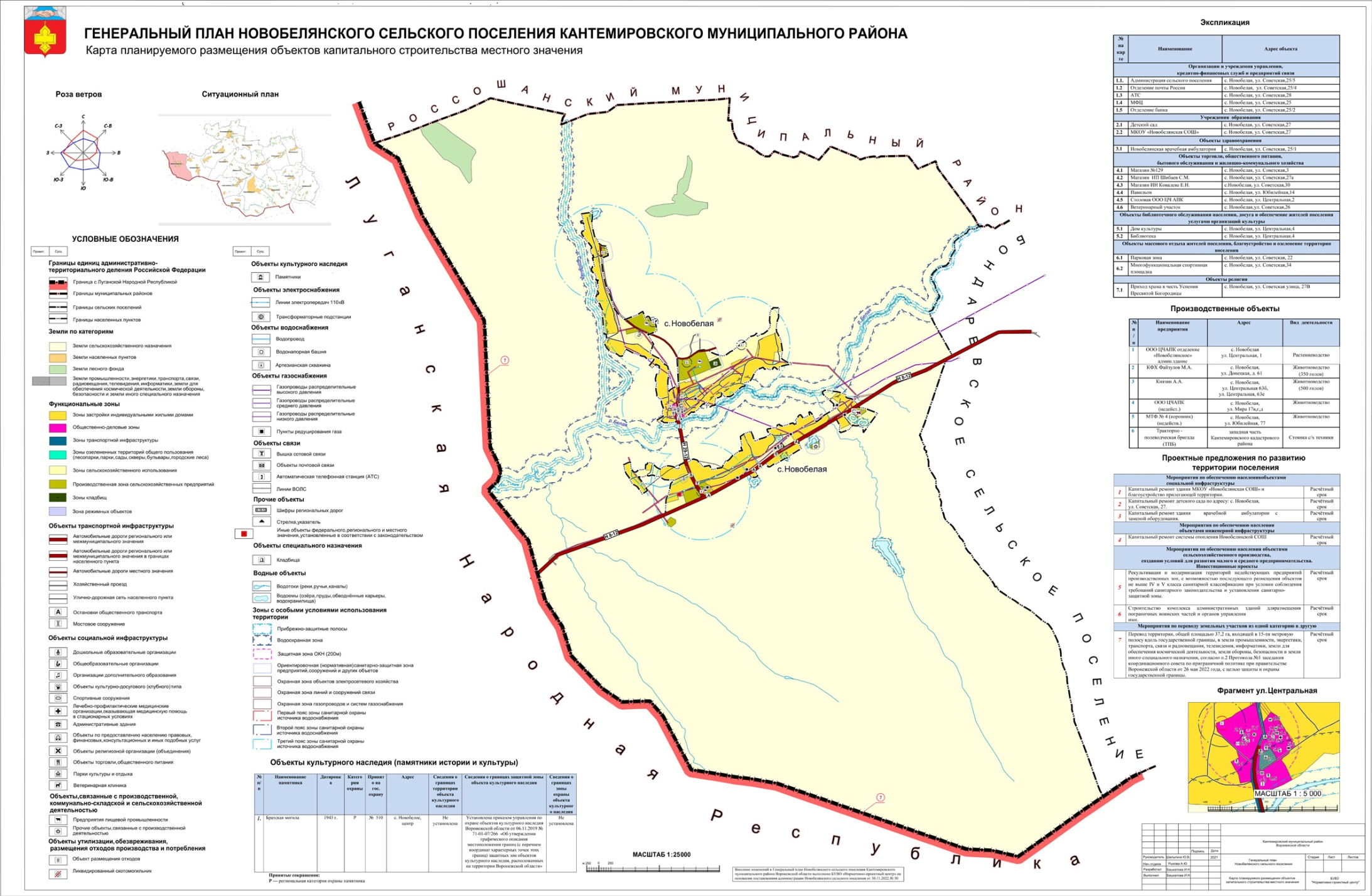 1.УТВЕРЖДАЕМАЯ ЧАСТЬТекстовая частьТекстовая часть1.1.Том I «Положение о территориальном планировании Новобелянского сельского поселения Кантемировского муниципального района Воронежской области»1.2.Приложение к Тому I «Сведения о границах населенных пунктов села Новобелая» (графическое описание местоположения границ населенных пунктов, перечень координат характерных точек границ населенных пунктов)Графическая частьГрафическая часть1.7.Карта границ населенных пунктов, входящих в состав поселения1.8.Карта функциональных зон территории поселения1.9.Карта планируемого размещения объектов капитального строительства местного значения1.10.Карта развития инженерной и транспортной инфраструктурыТОМ II2.МАТЕРИАЛЫ ПО ОБОСНОВАНИЮТекстовая частьТекстовая часть2.1.Том II «Материалы по обоснованию генерального плана Новобелянского сельского поселения Кантемировского муниципального района Воронежской области»Графическая частьГрафическая часть2.2.Карта комплексного анализа современного состояния территории с отображением зон с особыми условиями использования, территорий объектов культурного наследия, особо охраняемых природных территорий федерального, регионального и местного значения№ п/пНаименование мероприятияЭтапы реализации проектных решенийЭтапы реализации проектных решений№ п/пНаименование мероприятияI очередьРасчтеный срокПроведение комплекса мероприятий по установлению границ с. Новобелая в порядке, определенном действующим законодательством и внесению сведений о границах в ЕГРН.+Проведение необходимых мероприятий по уточнению площадей земель различных категорий на территории Новобелянского сельского поселения и внесении соответствующих изменения в учётную документацию.+№ п/пНаименование мероприятияЭтапы реализации проектных решений№ п/пНаименование мероприятияРасчетный срок1. Перевод территории, общей площадью 37,2 га, входящей в 15-ти метровую полосу вдоль государственной границы, в земли промышленности, энергетики, транспорта, связи, радиовещания, телевидения, информатики, земли для обеспечения космической деятельности, земли обороны, безопасности и земли иного специального назначения, согласно п.2 Протокола №1 заседания координационного совета по приграничной политике при правительстве Воронежской области от 26 мая 2022, с целью защиты и охраны государственной границы+№ п/пНаименование функциональной зоны на картеПлощадь, гаПланируемая площадь, гасело Новобелаясело Новобелаясело Новобелаясело НовобелаяЗоны застройки индивидуальными жилыми домами404,73404,21Общественно-деловые зоны7,177,17Зоны транспортной инфраструктуры6,966,96Зоны сельскохозяйственного использования171,05169,45Производственные зоны сельскохозяйственных предприятий71,0271,02Зоны озелененных территорий общего пользования0,50,5Зоны кладбищ5,465,46Зона режимных объектов01ИТОГОИТОГО666,89665,77№ п/пНаименование мероприятия Наименование мероприятия Наименование мероприятия Этапы реализации проектных решенийЭтапы реализации проектных решений№ п/пНаименование мероприятия Наименование мероприятия Наименование мероприятия I очередьРасчетный срокМероприятия по усовершенствованию и развитию планировочной структуры иградостроительному зонированиюМероприятия по усовершенствованию и развитию планировочной структуры иградостроительному зонированиюМероприятия по усовершенствованию и развитию планировочной структуры иградостроительному зонированиюМероприятия по усовершенствованию и развитию планировочной структуры иградостроительному зонированиюМероприятия по усовершенствованию и развитию планировочной структуры иградостроительному зонированиюМероприятия по усовершенствованию и развитию планировочной структуры иградостроительному зонированию1Сохранение и развитие исторически сложившейся системы планировочных элементов сельского поселения, обеспечение связности территорий внутри поселения.Сохранение и развитие исторически сложившейся системы планировочных элементов сельского поселения, обеспечение связности территорий внутри поселения.Сохранение и развитие исторически сложившейся системы планировочных элементов сельского поселения, обеспечение связности территорий внутри поселения.+Мероприятия по функциональному зонированиюМероприятия по функциональному зонированиюМероприятия по функциональному зонированиюМероприятия по функциональному зонированиюМероприятия по функциональному зонированиюМероприятия по функциональному зонированию2Развитие зон жилой застройкиРазвитие зон жилой застройкиРазвитие зон жилой застройкиРазвитие зон жилой застройкиРазвитие зон жилой застройки2.12.1Развитие зон существующей жилой застройки, подлежащие модернизации за счет повышения плотности застройки.++3Развитие общественно-деловой зоныРазвитие общественно-деловой зоныРазвитие общественно-деловой зоныРазвитие общественно-деловой зоныРазвитие общественно-деловой зоны3.13.1Развитие сложившегося общественного центра на территории населенных пунктов за счет строительства новых объектов административно-делового, торгового, культурно-развлекательного, коммунально-бытового и иного назначения.++3.23.2Реконструкция существующих учреждений общественно-делового назначения, имеющих степень износа свыше 50%.+4Развитие зон инженерной инфраструктурыРазвитие зон инженерной инфраструктурыРазвитие зон инженерной инфраструктурыРазвитие зон инженерной инфраструктурыРазвитие зон инженерной инфраструктуры4.1Развитие за счет строительства новых объектов инженерной инфраструктуру на территории населенных пунктов.Развитие за счет строительства новых объектов инженерной инфраструктуру на территории населенных пунктов.++№п/пНаименование мероприятияЭтапы реализации проектных решенийЭтапы реализации проектных решений№п/пНаименование мероприятияI очередь Расчетный срок1.Водоснабжение1.Водоснабжение1.Водоснабжение1.Водоснабжение1.1Строительство водопроводных сетей и сооружений в с. Новобелая (включая ПИР).+1.2Обустройство зоны санитарной охраны водозаборов с проведением мероприятий по их благоустройству: установка  ограждений, планирование рельефа для отвода поверхностного стока, озеленение зоны, асфальтирование подъездов +1.3Установка водомеров на вводах водопровода во всех зданиях +1.4Оборудование всех объектов водоснабжения системами автоматического управления и регулирования +1.5Обеспечение водоснабжения проектируемых объектов соцкультбыта +1.6Расширение существующих водозаборов, обустройство зон санитарной охраны.+2.Водоотведение2.Водоотведение2.Водоотведение2.Водоотведение2.1Проектирование и строительство системы канализации и сооружений по очистке бытового стока +2.2Канализование проектируемых объектов соцкультбыта+2.3Проведение мероприятий по снижению водоотведения за счет введения систем оборотного водоснабжения, создания бессточных производств и водосберегающих технологий +2.4Канализование существующего жилого фонда +3.Газоснабжение3.Газоснабжение3.Газоснабжение3.Газоснабжение3.1Строительство шкафных газорегуляторных пунктов.+3.2Поэтапный переход на использование сетевого газа объектов, потребляющих сжиженный углеводородный газ (СУГ)+3.3Газификация проектируемых объектов соцкультбыта+3.4Строительство ШРП для проектируемых газовых котельных+4.Теплоснабжение4.Теплоснабжение4.Теплоснабжение4.Теплоснабжение4.1Капитальный ремонт  системы отопления Новобелянской СОШ+4.2Применение газа на всех источниках теплоснабжения+4.3Реконструкция и переоборудование изношенных котельных и тепловых сетей социально значимых объектов.+4.4Проектирование и строительство газовых котельных для проектируемых объектов соцкультбыта+5.Электроснабжение5.Электроснабжение5.Электроснабжение5.Электроснабжение5.1Повышение надежности системы электроснабжения +5.2Расширение возможностей подключения проектируемых объектов соцкультбыта+5.3Модернизация и дальнейшее расширение сети уличного освещения+5.4Снижение уровня потерь электроэнергии +5.5Повышение эффективности работы объектов жизнеобеспечения и социально-бытовой сферы +№п/пНаименованиемероприятияМощность(км)Срокиреализации1.Ремонт	автомобильной	дороги	по	улице Советская2,0Первая очередь2.Устройство	щебеночной	дороги	по	улице Центральная1,5Расчетный срок3.Устройство	пешеходной	дорожки	по	улицеЦентральная, отрезок ул.ЗаречнаяРасчетный срок4.Отсыпка щебнем отрезка дороги по ул.Победы0,8Расчетный срок5.Устройство	неровностей	на	дороге	по	ул.БазарнаяРасчетный срок6.Оборудование	пешеходного	перехода	по	ул.СоветскаяРасчетный срок7.Ямочный ремонт по улице Донецкая1,0Расчетный срок8.Отсыпка щебнем дороги по ул.Советская0,6Расчетный срок9.Отсыпка отрезка дороги по улице Базарная1,0Расчетный срок10.Отсыпка дороги по улице Живые ключи0,8Расчетный срок11.Устройство	пешеходной дорожки по улицеМира1,0Расчетный срок12.Устройство	щебеночной	дороги	по	улицеЗаречная1,0Расчетный срок13.Установка автопавильона по ул.ДонецкаяРасчетный срок14.Устройство щебеночной дороги по улице Мира1,5,Расчетный срок15.Устройство	щебеночной	дороги	по	улицеЮбилейная1,5Расчетный срок16.Устройство щебеночной дороги по Степная0,5Расчетный срок17.Отсыпка дороги по улице Пограничная0,8Расчетный срок№ п/пНаименование мероприятияПлощадь жилого фонда кв.м.Этапы реализации проектных решенийЭтапы реализации проектных решений№ п/пНаименование мероприятияПлощадь жилого фонда кв.м.I очередьРасчетный срокОбеспечение условий для увеличения объемов и повышения качества жилищного фонда сельского поселения при обязательном выполнении экологических, санитарно-гигиенических и градостроительных требований, с учетом сложившегося архитектурно-планировочного облика сельского поселения.Обеспечение условий для увеличения объемов и повышения качества жилищного фонда сельского поселения при обязательном выполнении экологических, санитарно-гигиенических и градостроительных требований, с учетом сложившегося архитектурно-планировочного облика сельского поселения.++Увеличение жилого фонда с 33 100 до 51600 кв.м.18 500 м2Новый жилой фонд++Оказание содействия в строительстве жилого фонда для улучшения жилищных условий ветеранов и инвалидов ВОВ, у многодетных семей, малоимущих и иных льготных категорий граждан (согласно Федеральных и областных программ).Оказание содействия в строительстве жилого фонда для улучшения жилищных условий ветеранов и инвалидов ВОВ, у многодетных семей, малоимущих и иных льготных категорий граждан (согласно Федеральных и областных программ).++Комплексное благоустройство жилых территорий (кварталов).Комплексное благоустройство жилых территорий (кварталов).++№ п/пНаименование мероприятияЭтапы реализации проектных решенийЭтапы реализации проектных решений№ п/пНаименование мероприятияI очередьРасчетный срокКапитальный ремонт здания МКОУ «Новобелянская СОШ» и благоустройство  прилегающей территории.+Капитальный ремонт детского сада по адресу: с. Новобелая, ул. Советская, 27.+Капитальный ремонт  здания	врачебной   амбулатории с заменой оборудования.+№ п/пНаименование мероприятияЭтапы реализации проектных решенийЭтапы реализации проектных решений№ п/пНаименование мероприятияI очередь Расчетный срок Озеленение улиц, территорий общественных центров,внутриквартальных пространств; создание бульваров, скверов при различных общественных зданиях и сооружениях.+Благоустройство рекреационных зон поселения:-благоустройство площадок для проведения культурно-массовых мероприятий;-очистка территории;-устройство малых форм;-устройство площадок для мусора;-озеленение территории.+Нормативное озеленение территорий существующих школ и детских садов из расчёта не менее 50% от общей площади земельного участка.+Нормативное озеленение санитарно-защитных зон.+№ п/пНаименование мероприятияЭтапы реализации проектных решенийЭтапы реализации проектных решений№ п/пНаименование мероприятияI очередь Расчетный срокПоддержание порядка на территории кладбищ:- уборка и очистка территории кладбищ;- содержание мест накопления отходов.+Проектирование и строительство контейнерных площадок для сбора и временного накопления отходов+Содержание контейнерных площадок для накопления ТКО в жилой застройке, с последующей передачей специализированному предприятию, имеющему лицензию на осуществление деятельности по сбору, транспортированию, обработке, утилизации, обезвреживанию, размещению отходов I - IV классов опасности для захоронения.+Содержание контейнерных площадок для накопления отходов в местах массового отдыха.+№ п/пНаименование мероприятияОхрана атмосферного воздухаОхрана атмосферного воздухаСоздание защитных полос лесов вдоль автомобильных и железных дорог, озеленение магистральных улицРазвитие улично-дорожной сетиСвоевременное техническое обслуживание трубопроводного транспорта для предотвращения аварийных ситуацийУстановление санитарно-защитных зон от предприятий, находящихся на территории поселения, в соответствии с «Правилами установления санитарно-защитных зон и использования земельных участков, расположенных в границах санитарно-защитных зон», утвержденных Постановлением Правительства РФ от 03.03.2018 № 222 Охрана поверхностных водОхрана поверхностных водСоздание, развитие и совершенствование централизованной системы водоотведения и очистных сооруженийОбеспечение сбора и очистки поверхностных стоковСоблюдение правил водоохранного режима на водосборах водных объектовОхрана подземных вод. Предотвращение снижения уровней водоносных горизонтов и загрязнения подземных водОхрана подземных вод. Предотвращение снижения уровней водоносных горизонтов и загрязнения подземных водОрганизация зон санитарной охраны источников питьевого и хозяйственно-бытового водоснабженияЛиквидация непригодных к дальнейшей эксплуатации скважинИзучение качества подземных вод и гидродинамического режима на водозаборах и в зонах их влиянияСоздание защитных полос лесов вдоль автомобильных и железных дорогСоздание, развитие и совершенствование централизованной системы водоотведенияОхрана почвыОхрана почвыСоздание защитных полос лесов вдоль автомобильных и железных дорогПринятие мер по сохранению плодородия почв, посредством защиты их от эрозииПроведение рекультивации нарушенных земельРазработка и реализация схем по обращению с отходами производства и потребления (в том числе с ТКО), заключение необходимых договоров со специализированными предприятиям, имеющими лицензию на осуществление деятельности по сбору, транспортированию, обработке, утилизации, обезвреживанию, размещению отходовТерритории природно-экологического каркасаТерритории природно-экологического каркасаЭкологические коридоры - сенокосные и пастбищные угодьяТранзитные зоны – вдоль реки Левая Богучарка и водотоков без названия проходят по водоохранным зонамЗемли лесного фондаБуферные зоны - защитные лесные насажденияСоздание санитарно-защитного озеленения в буферных зонах от предприятий, оказывающих негативное воздействие.Строительство проектируемых объектов на территории поселения осуществлять при условии соблюдения природоохранного законодательства.Мероприятия по обращению с отходами Мероприятия по обращению с отходами Создание и содержание мест (площадок) накопления ТКООрганизация раздельного сбора отходов с целью выявления отходов, подлежащих утилизации или обезвреживанию, с последующей их передачей специализированными предприятиям, имеющими лицензию на осуществление деятельности по сбору, транспортированию, обработке, утилизации, обезвреживанию, размещению отходовОказание помощи в организации обращения с отходами, образующимися в результате хозяйственной деятельности сельскохозяйственных предприятий и объектов здравоохраненияВыявление несанкционированных свалок и их рекультивацияМероприятия по инженерной подготовке территорииМероприятия по инженерной подготовке территорииПроведение гидрогеологических изысканий с целью выбора земельного участка для размещения новых водозаборов.Проведение мероприятий для защиты от затопления паводковыми водами территорий населенных пунктов: дамбы обвалования до отметок исключающих затопление; подсыпка затапливаемых территорий.